На основании ходатайств главы муниципального образования «Ленский район» Абильманова Ж.Ж. – председателя районной наградной комиссии, главы муниципального образования «Нюйский наслег» Молотковой Г.И.,  протокола заседания районной наградной комиссии от 15.04.2019 г. № 3, Районный Совет  депутатов муниципального образования «Ленский район» Р Е Ш И Л: Присвоить звание «Почетный гражданин Ленского района» Добрыниной  Галине Васильевне, пенсионеру, члену Совета ветеранов Нюйского наслега,  внесшей значительный вклад в социально-экономическое развитие Ленского района, за многолетний безупречный труд, активную общественную деятельность.2. Настоящее решение подлежит официальному опубликованию в районной газете «Ленский вестник», размещению на сайте муниципального образования «Ленский район» и вступает в силу с момента принятия.МУНИЦИПАЛЬНОЕ ОБРАЗОВАНИЕ«ЛЕНСКИЙ РАЙОН»РЕСПУБЛИКИ САХА (ЯКУТИЯ)РАЙОННЫЙ СОВЕТДЕПУТАТОВ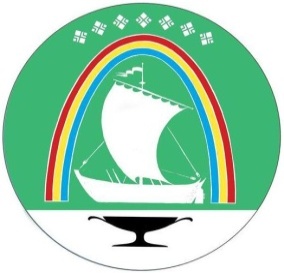 САХА РЕСПУБЛИКАТЫНЛЕНСКЭЙ ОРОЙУОНУНМУНИЦИПАЛЬНАЙ ТЭРИЛЛИИТЭОРОЙУОН ДЕПУТАТТАРЫН СЭБИЭТЭ         РЕШЕНИЕ           СЕССИИ           СЕССИЯ          БЫҺААРЫЫ          г. Ленск           Ленскэй кот 29 апреля 2019 года№ 9-5от 29 апреля 2019 года№ 9-5О присвоении звания «Почетный гражданин Ленского района» Добрыниной Г.В.Председатель                Н.К. СидоркинаГлава                 Ж.Ж. Абильманов